Draft agendaprepared by the Office of the UnionDisclaimer:  this document does not represent UPOV policies or guidance	Opening of the meeting 	Adoption of the agenda	Test Guidelines	Revisions	Matters to be resolved concerning Test Guidelines put forward for adoption by the Technical Committee	Preparation of the TWP sessions in 2023	Dates and organization of future meetings	Closing of the meeting[End of document]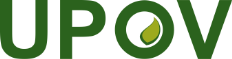 EInternational Union for the Protection of New Varieties of PlantsEnlarged Editorial CommitteeGeneva, March 20 and 21, 2023TC-EDC/Mar23/1Original:  EnglishDate:  December 6, 2022TG/168/4(proj.4)*Statice (Goniolimon Boiss., Limonium Mill., Psylliostachys (Jaub. & Spach) Nevski)TWOTC-EDC/Mar23/2*Apple (Malus domestica (Suckow) Borkh.)TWFTC-EDC/Mar23/3*Strawberry (Fragaria L.)TWFTC-EDC/Mar23/4*Common Sunflower (Helianthus annuus L.)TWATC-EDC/Mar23/5*Ling, Scots Heather (Calluna vulgaris (L.) Hull)TWO